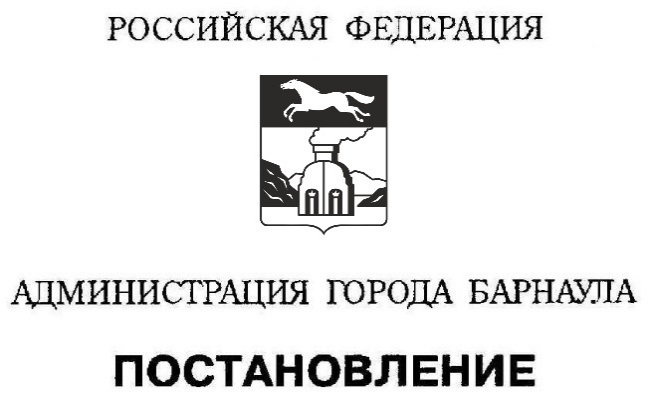 КОМИТЕТ ПО ОБРАЗОВАНИЮГОРОДА БАРНАУЛАПРИКАЗ"__19__"   __01___    2017   	 № 45 - оснОб итогах проведения городскойолимпиады   по   математике дляучащихся 2 – 3 классовВ соответствии с приказом комитета по образованию от 30.11.2016 №2242-осн «О  проведении городской олимпиады  по математике                                  для учащихся 2 – 3 классов»   ПРИКАЗЫВАЮ:1. Утвердить итоги городской олимпиады по математике для учащихся 2 – 3  классов муниципальных общеобразовательных организаций города  (приложение).2. Объявить благодарность руководителям МБОУ «Гимназия №131» Жирковой С.В., МБОУ «СОШ №53 с углубленным изучением отдельных предметов» Галкиной Ю.Г.,  МБОУ «СОШ №10» Антонец Э.В.,                        МБОУ «Гимназия №80» Миронову А.А., МБОУ «Гимназия №123» Холодковой М.В., МБОУ «Лицей «Сигма» Карбышеву В.Г.,                                        МБОУ «СОШ №31» Бочковой С.А., МБОУ «СОШ №55» Мироновой Т.Г.,                МБОУ «СОШ №78» Владимировой Л.А., МБОУ «Лицей №121»                Грачевой Н.В. за организацию проведения мероприятия. 2. Контроль за исполнением приказа возложить на начальника отдела общего образования Бологову Л.И.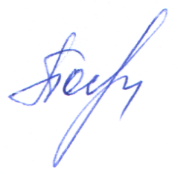 Председатель  комитета                                                                  Н.В.ПолосинаИТОГИгородской олимпиады по математике для учащихся 2 – 3  классов муниципальных общеобразовательных организаций города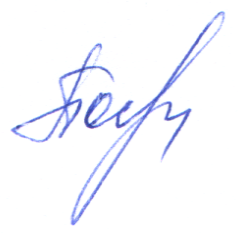 Председатель  комитета                                                                         Н.В.ПолосинаПриложение                                                              к приказу комитета                                                       по образованию города Барнаула                                                                      от 19.01.2017      № 45 - осн2  классы2  классы2  классыИндустриальный районИндустриальный районИндустриальный районПолетаев Глеб  МБОУ «Лицей №112»1Паршуков АндрейМБОУ «Лицей №101»2Госсен АнастасияМБОУ «Лицей №112»3Ленинский районЛенинский районЛенинский районКорявых АннаМБОУ «Лицей «Сигма»1Могильников Василий МБОУ «Гимназия №85»1Жукова Мария МБОУ «СОШ №89 с углубленным изучением отдельных предметов»2Карабань ДемидМБОУ «СОШ №72»3Октябрьский районОктябрьский районОктябрьский районБугаев ЯрославМБОУ «Лицей №130 «РАЭПШ»1Копцев СеменМБОУ «Лицей №130 «РАЭПШ»1Чистоедова АннаМБОУ «Гимназия №45»3Центральный районЦентральный районЦентральный районБаранчугов РодионМБОУ «Гимназия №22»1Николаев МихаилМБОУ «СОШ №55»2Панфилов ДмитрийМБОУ «СОШ №55»3Железнодорожный районЖелезнодорожный районЖелезнодорожный районПатрахина Екатерина      МБОУ «СОШ №37»1Головкина Мария            МБОУ «Лицей №86»2Романенко Александра   МБОУ «Гимназия №69»3Московкин Савелий        МБОУ «Гимназия №42»33 классы3 классы3 классыИндустриальный районИндустриальный районИндустриальный районГричанова АнжелаМАОУ «СОШ №132»1Скворцов АндрейМБОУ «Гимназия №123»1Бокло ДанилМБОУ «Гимназия №123»1Иванов СеменМАОУ «СОШ №132»2Семикова АлександраМАОУ «СОШ №132»2Катунин ВладМБОУ «Лицей №112»3Безбороова ЕлизаветаМБОУ «СОШ №114 с углубленным изучением отдельных предметов»3Зелени ВладМБОУ «СОШ №120»3Ленинский районЛенинский районЛенинский районШироких АлександрМБОУ «СОШ №126»1Кожевников РоманМБОУ «СОШ №72»1Поздеев КонстантинМБОУ «СОШ №89 с углубленным изучением отдельных предметов»2Алымова АнастасияМБОУ «Гимназия №131»3Дуничев Константин           МБОУ «Барнаульский кадетский корпус»3Октябрьский районОктябрьский районОктябрьский районГостеев ПрохорМБОУ  «Гимназия №74»                         1Ядрышникова ДаянаМБОУ «Гимназия №40» имени Народного учителя СССР Овсиевской Руфины Серафимовны                           2Быков НикитаМБОУ «Лицей №130 «РАЭПШ»3Центральный районЦентральный районЦентральный районЖулин МаксимМБОУ «Гимназия №27» имени Героя Советского Союза В.Е. Смирнова»1Искаков ТимурМБОУ «Гимназия № 5» имени Героя Советского Союза Константина Павлюкова»1Ханжин Степан МБОУ «Гимназия №22»2Жабин СергейМБОУ «СОШ №54»2Борисов ЕгорМБОУ «СОШ №76»3Липпс АнтонМБОУ «СОШ №48 имени Героя Советского Союза Козина Нестора Дмитриевича»3Кулагин Матвей МБОУ «Гимназия №27» имени Героя Советского Союза В.Е. Смирнова»3Железнодорожный районЖелезнодорожный районЖелезнодорожный районНенашев Максим МБОУ «Гимназия №69»1Путинцева Софья  МБОУ «Гимназия №80»2Зоркин Дима МБОУ «Гимназия №42»3